Минобрнауки россииФЕДЕРАЛЬНОЕ ГОСУДАРСТВЕННОЕ БЮДЖЕТНОЕ ОБРАЗОВАТЕЛЬНОЕ УЧРЕЖДЕНИЕ ВЫСШЕГО ОБРАЗОВАНИЯ«ВОРОНЕЖСКИЙ ГОСУДАРСТВЕННЫЙ УНИВЕРСИТЕТ»(ФГБОУ ВО «ВГУ»)УТВЕРЖДАЮДекан факультета философии и психологии                         наименование факультета__________________Ю. А. Бубнов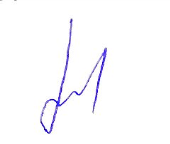                      подпись, расшифровка подписи30.05.2023РАБОЧАЯ ПРОГРАММА ВОСПИТАНИЯ1. Код и наименование направления подготовки/специальности: 44.03.02 Психолого-педагогическое образование, 44.04.02 Психолого-педагогическое образование, 44.04.01 Педагогическое образование._____________________________________________________________________2. Профиль подготовки/специализация: «Психолого-педагогическое сопровождение лиц с особыми образовательными потребностями»; «Психология образования»; «Инновации в образовании»3. Квалификация выпускника:бакалавр, магистр_________________________4. Составители программы: кандидат филологических наук Гайдар Карина Марленовна,_д-р психол. наук, доц.,___ Кунаковская Людмила Александровна, канд. пед. наук, доц.                                                                                        (ФИО, ученая степень, ученое звание)	________________________________________________________________________________________________________5. Рекомендована: Ученым советом факультета философии и психологии от 25.05.2023 г., протокол № 1400-05(дата, номер протокола ученого совета факультета)_____________________________________________________________________отметки о продлении вносятся вручную)6. Учебный год:2023 / 20241. Цель и задачи программы:Цель программы – воспитание высоконравственной, духовно развитой и физически здоровой личности, обладающей социально и профессионально значимыми личностными качествами и компетенциями, способной творчески осуществлять профессиональную деятельность и нести моральную ответственность за принимаемые решения в соответствии с социокультурными и духовно-нравственными ценностями.Задачи программы: - формирование единого воспитательного пространства, направленного на создание условий для активной жизнедеятельности обучающихся, их гражданского и профессионального самоопределения и самореализации;- вовлечение обучающихся в общественно-ценностные социализирующие отношения по всем направлениям воспитательной работы в вузе/на факультете;- освоение обучающимися духовно-нравственных ценностей, гражданско-патриотических ориентиров, необходимых для устойчивого развития личности, общества, государства;- содействие обучающимся в личностном и профессиональном самоопределении, проектировании индивидуальных образовательных траекторий и образа будущей профессиональной деятельности, поддержка деятельности обучающихся по самопознанию и саморазвитию.2. Теоретико-методологические основы организации воспитанияВ основе реализации программы лежат следующие подходы:системный, который означает взаимосвязь и взаимообусловленность всех компонентов воспитательного процесса – от цели до результата;организационно-деятельностный, в основе которого лежит единство сознания, деятельности и поведения и который предполагает такую организацию коллектива и личности, когда каждый обучающийся проявляет активность, инициативу, творчество, стремление к самовыражению;личностно-ориентированный, утверждающий признание человека высшей ценностью воспитания, активным субъектом воспитательного процесса, уникальной личностью;комплексный подход, подразумевающий объединение усилий всех субъектов воспитания (индивидуальных и групповых), институтов воспитания (подразделений) на уровне социума, вуза, факультета и самой личности воспитанника для успешного решения цели и задач воспитания; сочетание индивидуальных, групповых и массовых методов и форм воспитательной работы.Основополагающими принципамиреализации программы являются:системность в планировании, организации, осуществлении и анализе воспитательной работы;интеграция внеаудиторной воспитательной работы, воспитательных аспектов учебного процесса и исследовательской деятельности;мотивированность участия обучающихся в различных формах воспитательной работы (аудиторной и внеаудиторной);вариативность, предусматривающая учет интересов и потребностей каждого обучающегося через свободный выбор альтернативных вариантов участия в направлениях воспитательной работы, ее форм и методов.Реализация программы предусматривает использование следующих методов воспитания:методы формирования сознания личности (рассказ, беседа, лекция, диспут, метод примера);методы организации деятельности и приобретения опыта общественного поведения личности (создание воспитывающих ситуаций, педагогическое требование, инструктаж, иллюстрации, демонстрации);методы стимулирования и мотивации деятельности и поведения личности (соревнование, познавательная игра, дискуссия, эмоциональное воздействие, поощрение, наказание);методы контроля, самоконтроля и самооценки в воспитании.При реализации программы используются следующие формы организации воспитательной работы:массовые формы – мероприятия на уровне университета, города, участие во всероссийских и международных фестивалях, конкурсах и т.д.;групповые формы – мероприятия внутри коллективов академических групп, студий творческого направления, клубов, секций, общественных студенческих объединений и др.;индивидуальные, личностно-ориентированные формы – индивидуальное консультирование преподавателями обучающихся по вопросам организации учебно-профессиональной и научно-исследовательской деятельности, личностного и профессионального самоопределения, выбора индивидуальной образовательной траектории и т.д.3. Содержание воспитанияПрактическая реализация цели и задач воспитания осуществляется в рамках следующих направлений воспитательной работы в вузе/на факультете:духовно-нравственное воспитание;гражданско-правовое воспитание;патриотическое воспитание;экологическое воспитание;культурно-эстетическое воспитание;физическое воспитание;профессиональное воспитание.3.1. Духовно-нравственное воспитаниеформирование нравственной позиции, в том нравственного сознания и поведения на основе усвоения общечеловеческих ценностей и нравственных чувств (чести, долга, справедливости, милосердия, добра, дружелюбия);развитие способности к сопереживанию и формированию позитивного отношения к людям, в том числе к лицам с ограниченными возможностями здоровья и инвалидам;формирование толерантного сознания и поведения в поликультурном мире, готовности и способности вести диалог с другими людьми, достигать в нем взаимопонимания, находить общие цели и сотрудничать для их достижения;развитие способности к духовному развитию, реализации творческого потенциала в учебно-профессиональной деятельности на основе нравственных установок и моральных норм, непрерывного самообразования и самовоспитания;развитие способности к сотрудничеству с окружающими в образовательной, общественно полезной, проектной и других видах деятельности.3.2. Гражданско-правовое воспитаниевыработка осознанной собственной позиции по отношению к общественно-политическим событиям прошлого и настоящего;формирование российской гражданской идентичности, гражданской позиции активного и ответственного члена российского общества, осознающего свои конституционные права и обязанности, уважающего закон и правопорядок, обладающего чувством собственного достоинства, осознанно принимающего традиционные национальные и общечеловеческие гуманистические и демократические ценности; формирование установок личности, позволяющих противостоять идеологии экстремизма, национализма, ксенофобии, коррупции, дискриминации по социальным, религиозным, расовым, национальным признакам, другим негативным социальным явлениям;развитие студенческого самоуправления, совершенствование у обучающихся организаторских умений и навыков;расширение конструктивного участия обучающихся в принятии решений, затрагивающих их права и интересы, в том числе в различных формах общественной самоорганизации, самоуправления;поддержка инициатив студенческих объединений, развитие молодежного добровольчества и волонтерской деятельности;организация социально значимой общественной деятельности студенчества.3.3. Патриотическое воспитаниеформирование чувств патриотизма, гражданственности, уважения к памяти защитников Отечества и подвигам Героев Отечества;формирование патриотического сознания, чувства верности своему Отечеству, стремления защищать интересы Родины и своего народа;формирование чувства гордости и уважения к достижениям и культуре своей Родины на основе изучения культурного наследия и традиций многонационального народа России, развитие желания сохранять ее уникальный характер и культурные особенности;развитие идентификации себя с другими представителями российского народа;вовлечение обучающихся в мероприятия военно-патриотической направленности;приобщение обучающихся к истории родного края, традициям вуза, развитие чувства гордости и уважения к выдающимся представителям университета;формирование социально значимых и патриотических качеств обучающихся.3.4. Экологическое воспитаниеформирование экологической культуры;формирование бережного и ответственного отношения к своему здоровью (физическому и психологическому) и здоровью других людей, живой природе, окружающей среде;вовлечение обучающихся в экологические мероприятия;выработка умений и навыков разумного природопользования, нетерпимого отношения к действиям, приносящим вред экологии, приобретение опыта эколого-направленной деятельности;укрепление мотивации к физическому самосовершенствованию, занятию спортивно-оздоровительной деятельностью;развитие культуры безопасной жизнедеятельности, умений оказывать первую помощь; профилактика наркотической и алкогольной зависимости, табакокурения и других вредных привычек.3.5. Культурно-эстетическое воспитаниеформирование эстетического отношения к миру, включая эстетику научного и технического творчества, спорта, общественных отношений и быта;приобщение обучающихся к истинным культурным ценностям;расширение знаний в области культуры, вовлечение в культурно-досуговые мероприятия;повышение интереса к культурной жизни региона; содействие его конкурентоспособности посредством участия во всероссийских конкурсах и фестивалях;создание социально-культурной среды вуза/факультета, популяризация студенческого творчества, формирование готовности и способности к самостоятельной, творческой деятельности;совершенствование культурного уровня и эстетических чувств обучающихся.3.6. Физическое воспитаниесоздание условий для занятий физической культурой и спортом, для развивающего отдыха и оздоровления обучающихся, включая студентов с ограниченными возможностями здоровья, студентов, находящихся в трудной жизненной ситуации, в том числе на основе развития спортивной инфраструктуры вуза/факультета и повышения эффективности ее использования;формирование мотивации к занятиям физической культурой и спортом, следованию здоровому образу жизни, в том числе путем пропаганды в студенческой среде необходимости участия в массовых спортивно-общественных мероприятиях, популяризации отечественного спорта и спортивных достижений страны/региона/города/вуза/факультета;вовлечение обучающихся в спортивные соревнования и турниры, межфакультетские и межвузовские состязания, встречи с известными спортсменами и победителями соревнований.3.7. Профессиональное воспитаниеприобщение студентов к традициям и ценностям профессионального сообщества, нормам корпоративной этики; развитие профессионально значимых качеств личности будущего компетентного и ответственного специалиста в учебно-профессиональной, научно-исследовательской деятельности и внеучебной работе;формирование творческого подхода к самосовершенствованию в контексте будущей профессии;повышение мотивации профессионального самосовершенствования обучающихся средствами изучаемых учебных дисциплин, практик, научно-исследовательской и других видов деятельности;ориентация обучающихся на успех, лидерство и карьерный рост; формирование конкурентоспособных личностных качеств; освоение этических норм и профессиональной ответственности посредством организации взаимодействия обучающихся с мастерами профессионального труда.4. Методические рекомендации по анализу воспитательной работы на факультете и проведению ее аттестации (по реализуемым направлениям подготовки/специальностям)Ежегодно заместитель декана по воспитательной работе представляет на ученом совете факультета отчет, содержащий анализ воспитательной работы на факультете и итоги ее аттестации (по реализуемым направлениям подготовки / специальностям).Анализ воспитательной работы на факультете проводится с целью выявления основных проблем воспитания и последующего их решения.Основными принципами анализа воспитательного процесса являются:принцип гуманистической направленности, проявляющийся в уважительном отношении ко всем субъектам воспитательного процесса;принцип приоритета анализа сущностных сторон воспитания, ориентирующий на изучение не столько количественных его показателей, сколько качественных – таких как содержание и разнообразие деятельности, характер общения и отношений субъектов образовательного процесса и др.;принцип развивающего характера осуществляемого анализа, ориентирующий на использование его результатов для совершенствования воспитательной деятельности в вузе/на факультете: уточнения цели и задач воспитания, планирования воспитательной работы, адекватного подбора видов, форм и содержания совместной деятельности обучающихся и преподавателей;принцип разделенной ответственности за результаты профессионально-личностного развития обучающихся, ориентирующий на понимание того, что профессионально-личностное развитие – это результат влияния как социальных институтов воспитания, так и самовоспитания.Примерная схема анализа воспитательной работы на факультете1. Анализ целевых установок1.1 Наличие рабочей программы воспитания по всем реализуемым на факультете ООП.1.2 Наличие утвержденного комплексного календарного плана воспитательной работы.2. Анализ информационного обеспечения организации и проведения воспитательной работы2.1 Наличие доступных для обучающихся источников информации, содержащих план воспитательной работы, расписание работы студенческих клубов, кружков, секций, творческих коллективов и т.д.3. Организация и проведение воспитательной работы3.1 Основные направления воспитательной работы в отчетном году, использованные в ней формы и методы, степень активности обучающихся в проведении мероприятий воспитательной работы.3.2 Проведение студенческих фестивалей, смотров, конкурсов и пр., их количество в отчетном учебном году и содержательная направленность.3.3 Участие обучающихся и оценка степени их активности в фестивалях, конкурсах, смотрах, соревнованиях различного уровня.3.4 Достижения обучающихся, участвовавших в фестивалях, конкурсах, смотрах, соревнованиях различного уровня (количество призовых мест, дипломов, грамот и пр.).3.5 Количество обучающихся, участвовавших в работе студенческих клубов, творческих коллективов, кружков, секций и пр. в отчетном учебном году.3.6 Количество обучающихся, задействованных в различных воспитательных мероприятиях в качестве организаторов и в качестве участников.4. Итоги аттестации воспитательной работы факультета4.1. Выполнение в отчетном году календарного плана воспитательной работы: выполнен полностью – перевыполнен (с приведением конкретных сведений о перевыполнении) – недовыполнен (с указанием причин невыполнения отдельных мероприятий).4.2. Общее количество обучающихся, принявших участие в воспитательных мероприятиях в отчетном учебном году.4.3. При наличии фактов пассивного отношения обучающихся к воспитательным мероприятиям: причины пассивности и предложения по ее устранению, активному вовлечению обучающихся в воспитательную работу.4.4. Дополнительно в отчете могут быть представлены (по решению заместителя декана по воспитательной работе) сведения об инициативном участии обучающихся в воспитательных мероприятиях, не предусмотренных календарным планом воспитательной работы, о конкретных обучающихся, показавших наилучшие результаты участия в воспитательных мероприятиях и др.Процедура аттестации воспитательной работы и выполнения календарного плана воспитательной работыОценочная шкала: «удовлетворительно» – «неудовлетворительно».Оценочные критерии:1. Количественный – участие обучающихся в мероприятиях календарного плана воспитательной работы (олимпиадах, конкурсах, фестивалях, соревнованиях и т.п.), участие обучающихся в работе клубов, секций, творческих, общественных студенческих объединений. Воспитательная работа признается удовлетворительной при выполнении одного из условий:2. Качественный – достижения обучающихся в различных воспитательных мероприятиях (уровень мероприятия – международный, всероссийский, региональный, университетский, факультетский; статус участия обучающихся – представители страны, области, вуза, факультета; характер участия обучающихся – организаторы, исполнители, зрители).Способы получения информации для проведения аттестации: педагогическое наблюдение; анализ портфолио обучающихся и документации, подтверждающей их достижения (грамот, дипломов, благодарственных писем, сертификатов и пр.); беседы с обучающимися, студенческим активом факультета, преподавателями, принимающими участие в воспитательной работе, кураторами основных образовательных программ; анкетирование обучающихся (при необходимости); отчеты кураторов студенческих групп 1-2 курсов (по выбору заместителя декана по воспитательной работе и с учетом особенностей факультета).Источники получения информации для проведения аттестации: устные, письменные, электронные (по выбору заместителя декана по воспитательной работе и с учетом особенностей факультета).Фиксация результатов аттестации: отражаются в ежегодном отчете заместителя декана по воспитательной работе (по решению заместителя декана по воспитательной работе – в целом по факультету или отдельно по реализуемым направлениям подготовки / специальностям).*Примечания: 1. Общеуниверситетский календарный план дополняется факультетскими мероприятиями по направлениям воспитательной работы.2. По решению ученого совета факультета из календарного плана могут быть изъяты отдельные мероприятия нефакультетского уровня (по представлению заместителя декана по воспитательной работе).Выполнение запланированных мероприятий по 6 из 7 направлений воспитательной работыилиУчастие не менее 80% обучающихся в мероприятиях по не менее 5 направлениям воспитательной работыилиОхвачено 100% обучающихся по не менее 4 направлениям воспитательной работыилиОхват не менее 50% обучающихся в мероприятиях по 7 направлениям воспитательной работы.Наличие дополнительных достижений обучающихся (индивидуальных или групповых) в мероприятиях воспитательной направленности внутривузовского, городского, регионального, межрегионального, всероссийского или международного уровня.УТВЕРЖДАЮДекан факультета философии и психологии                          наименование факультета_____________________________Ю. А. Бубнов         подпись, расшифровка подписи16.06.2023УТВЕРЖДАЮДекан факультета философии и психологии                          наименование факультета_____________________________Ю. А. Бубнов         подпись, расшифровка подписи16.06.2023УТВЕРЖДАЮДекан факультета философии и психологии                          наименование факультета_____________________________Ю. А. Бубнов         подпись, расшифровка подписи16.06.2023УТВЕРЖДАЮДекан факультета философии и психологии                          наименование факультета_____________________________Ю. А. Бубнов         подпись, расшифровка подписи16.06.2023УТВЕРЖДАЮДекан факультета философии и психологии                          наименование факультета_____________________________Ю. А. Бубнов         подпись, расшифровка подписи16.06.2023УТВЕРЖДАЮДекан факультета философии и психологии                          наименование факультета_____________________________Ю. А. Бубнов         подпись, расшифровка подписи16.06.2023КАЛЕНДАРНЫЙ ПЛАН ВОСПИТАТЕЛЬНОЙ РАБОТЫ*КАЛЕНДАРНЫЙ ПЛАН ВОСПИТАТЕЛЬНОЙ РАБОТЫ*КАЛЕНДАРНЫЙ ПЛАН ВОСПИТАТЕЛЬНОЙ РАБОТЫ*КАЛЕНДАРНЫЙ ПЛАН ВОСПИТАТЕЛЬНОЙ РАБОТЫ*КАЛЕНДАРНЫЙ ПЛАН ВОСПИТАТЕЛЬНОЙ РАБОТЫ*КАЛЕНДАРНЫЙ ПЛАН ВОСПИТАТЕЛЬНОЙ РАБОТЫ*на 2023/2024 учебный годна 2023/2024 учебный годна 2023/2024 учебный годна 2023/2024 учебный годна 2023/2024 учебный годна 2023/2024 учебный год№ п/пНаправление воспитательной работыМероприятиес указанием его целевой направленностиСроки выполненияУровень мероприятия (всероссийский, региональный университетский, факультетский)Ответственный исполнитель (в соответствии с уровнем проведения мероприятия)День донораСентябрь, апрельрегиональныйВолонтерский центр ВГУ «Гравитация»Духовно-нравственное воспитаниеУстановление благоприятной атмосферы в студенческом сообществе, а также во взаимодействии преподавателей и студентов.в течение годафакультетскийОтдел по воспитательной работеДуховно-нравственное воспитаниеЗнакомство студентов с Уставом университета, формирование культуры поведения в высшем учебном заведениив течение годафакультетскийФакультет Духовно-нравственное воспитаниеМероприятия по профилактике межнациональных конфликтов сентябрьУниверситетскийОтдел по воспитательной работеДуховно-нравственное воспитаниеМероприятия Клуба волонтеров ВГУВ течение года РегиональныйВолонтерский центр ВГУ «Гравитация»Духовно-нравственное воспитаниеАкция «Снежный десант» январьРегиональныйОтдел по воспитательной работеДуховно-нравственное воспитаниеПроведение интеллектуальных викторинВ течение годаУниверситетский Отдел по воспитательной работеГражданско-правовое воспитаниеМероприятия, посвященные Дню солидарности в борьбе с терроризмом (почтение памяти погибших в трагедии г. Беслана, формирование твердой позиции обучающихся в неприятии теории экстремизма)3 сентябряУниверситетскийОтдел по воспитательной работеГражданско-правовое воспитаниеПроведение комплекса круглых столов и лекций по противо-действию экстремизму и терроризмуВ течение годаУниверситетскийУправление по работе с молодежьюКруглый стол "Безопасность в сети Интернет"Март Университетский Отдел по воспитательной работеСекции Юридической клиникиАпрель УниверситетскийЮридическая клиниика ВГУПатриотическое воспитаниеВоенно-спортивная игра для первокурсников «Зарница»сентябрь УниверситетскийОтдел по воспитательной работеПатриотическое воспитаниеМитинг, посвященный Дню освобождения г. Воронежа от немецко-фашистских захватчиков (почтение памяти героев ВОВ, формирование уважительного отношения к памяти защитников Отечества)25 январяУниверситетскийОтдел по воспитательной работеПатриотическое воспитаниеЭкскурсии в музеи, библиотеки (формирование у студентов нравственно-патриотических качеств; культурно-нравственных ценностей).В течение учебного годаФакультетский ФакультетПатриотическое воспитаниеМероприятия, посвященные Дню Победы (почтение памяти героев ВОВ, формирование уважительного отношения к памяти защитников Отечества, формирование у обучающихся патриотического сознания, чувства верности своей Родине)МайРегиональныйОтдел по воспитательной работеГуманитарная помощь ветеранамМай Региональный Отдел по воспитательной работеУчастие в акции "Бессмертный полк"Май Региональный Управление по работе с молодежьюМероприятие культурно-просветительского проекта «И мы сохраним тебя, русская речь…», реализуемое филологическим факультетом Воронежского государственного университета и Национальной палатой Воронежской области.ИюньРегиональныйФакультет День славянской письменности (приобщение студентов к русской культуре и традициям)МайФакультетскийФакультетЭкологическое воспитаниеМероприятия по профилактике табакокурения, алкоголизма и употребления наркотических веществ (формирование у обучающихся ответственного отношения к своему здоровью)ОктябрьУниверситетскийОтдел по воспитательной работеЭкологическое воспитаниеВолонтерские акцииВ течение года Региональный Волонтерский центр ВГУ «Гравитация»Экологическое воспитаниеМероприятия, посвященные Всемирному дню борьбы со СПИДом (формирование у обучающихся ответственного отношения к здоровью – как собственному, так и других людей)1 декабряУниверситетскийОтдел по воспитательной работеЭкологическое воспитаниеУчастие в мероприятиях по благоустройствуВ течение года РегиональныйВолонтерский центр ВГУ «Гравитация»Культурно-эстетическое воспитаниеПраздничный концерт, посвящённый Дню знаний1 сентябряУниверситетский Культурно-досуговый отделКультурно-эстетическое воспитаниеМероприятие в рамках адаптации первокурсников «Посвящение в студенты»Сентябрь ФакультетскийКультурно-досуговый отделКультурно-эстетическое воспитаниеЦикл образовательных лекций для студентов в рамках подготовительной программы к фестивалю «Первокурсник – 2023»ОктябрьУниверситетскийКультурно-досуговый отделКультурно-эстетическое воспитаниеВстречи с творческими людьми (режиссерами, музыкантами, художниками) в рамках подготовки кстуденческим фестивалям «Первокурсник», «Весна».Октябрь, февральФакультетскийФакультетКультурно-эстетическое воспитаниеТворческий фестиваль «Первокурсник» (развитие творчества и культуры в студенческой среде)Октябрь – ноябрь УниверситетскийКультурно-досуговый отделКультурно-эстетическое воспитаниеПраздничный концерт, посвященный Дню студентаНоябрь УниверситетскийКультурно-досуговый отделКультурно-эстетическое воспитаниеНовогодний концерт «Голубой огонек» (развитие творчества и культуры в студенческой среде)Конец декабряУниверситетскийКультурно-досуговый отделКультурно-эстетическое воспитаниеУчастие во всероссийском молодежном фестивале «Всероссийский студенческий марафон»Февраль Федеральный Культурно-досуговый от-дел, Отдел по воспитатель-ной работеКультурно-эстетическое воспитаниеДень туркменской культуры (знакомство студентов с многообразием культурного наследия туркменского народа, развитие творческих способностей у студентов).МартФакультетский ФакультетКультурно-эстетическое воспитаниеПраздничные мероприятия «Широкая масленица»МартУниверситетскийКультурно-досуговый отделКультурно-эстетическое воспитаниеУниверситетская весна (развитие творчества и культуры в студенческой среде)АпрельУниверситетскийКультурно-досуговый отделКультурно-эстетическое воспитаниеФестиваль «Областная весна»Апрель Региональный Культурно-досуговый отделКультурно-эстетическое воспитаниеУчастие в федеральном мероприятии «Российская студенческая весна»Май Федеральный Культурно-досуговый отделКультурно-эстетическое воспитаниеДень поэзии ВГУ (прививать у студентов любовь к поэзии, развивать творческие способности).АпрельУниверситетскийКультурно-досуговый отделКультурно-эстетическое воспитаниеНочной университет ВГУ (развитие культуры в студенческой среде, развитие студенческого самоуправления, совершенствование у обучающихся организаторских умений и навыков)ФевральУниверситетскийОбъединенный совет обучающихсяФизическое воспитаниеФестиваль ГТОСентябрь Университетский Спортивный клуб Физическое воспитаниеАнкетирование студентов по видам спортаСентябрь УниверситетскийСпортивный клубФизическое воспитаниеМежфакультетская УниверсиадаНоябрь – МартУниверситетскийСпортивный клубФизическое воспитаниеВнутривузовский этап Чемпионата АССКДекабрь – март УниверситетскийОтдел по воспитательной работеФизическое воспитаниеРегиональная УниверсиадаФевраль – март Университетский Отдел по воспитательной работеФизическое воспитаниеУчастие в федеральном спортивном проекте «АССК.Фест»Май Федеральный Отдел по воспитательной работеПрофессиональ-ное воспитаниеПоздравление обучающихся с началом учебного года (приобщение студентов к традициям и ценностям вуза, развитие корпоративной культуры)1 сентябряУниверситетскийОтдел по воспитательной работеПрофессиональ-ное воспитаниеАгитационная кампания по привлечению обучающихся в сту-денческие отрядыВ течение года УниверситетскийОтдел по воспитательной работеПрофессиональ-ное воспитаниеЛитературно-исторический фестиваль «Русское лето» (знакомство студентов с представителями современного литературного процесса – писателями, историками; приобщение студентов к истории и традициям России)сентябрьФакультетскийФакультетПрофессиональ-ное воспитаниеПосещение театральных спектаклей (формирование у студентов нравственных, духовных и культурных. ценностей, этических норм, расширение культурного кругозора)В течение годаФакультетскийФакультетПрофессиональ-ное воспитаниеПосещение типографий, издательств, книготорговых домов (знакомство студентов с базами будущей профессиональной деятельности).В течение годаФакультетскийФакультетПрофессиональ-ное воспитаниеНочь музеев-2024 (приобщение студентов в культуре, знакомство с потенциалом современных учреждений культуры).МайФакультетскийФакультетПрофессиональ-ное воспитаниеМедиаклуб, Студенческое научное общество (распространение знаний, опыта, формированиеумений, навыков, ценностных установок, компетенций в целяхинтеллектуального, творческого и профессионального развитияобучающихся.В течение годаФакультетскийФакультетПрофессиональ-ное воспитаниеСтуденческий клуб «Аквилон» (формирование умений, навыков, ценностных установок, компетенций в целях интеллектуального, творческого и профессионального развития обучающихся)В течение годаФакультетскийФакультетПрофессиональ-ное воспитаниеВыпуск газеты «Филин» (развитие и стимуляция студенческой активности в области реализациицелей и задач студенческого самоуправления,поддержка и развитие у студентов творческой инициативы и профессиональных способностей)В течение годаФакультетскийФакультетПрофессиональ-ное воспитаниеЯрмарка вакансий (знакомство обучающихся с потенциальными работодателями, ориентация обучающихся на успех, на лидерство и карьерный рост)Декабрь, АпрельУниверситетскийОтдел развития карьерыПрофессиональ-ное воспитаниеТурнир Трех НаукДекабрь Федеральный Управление по инновациямПрофессиональ-ное воспитаниеДень российского студенчества (приобщение студентов к традициям и ценностям вуза, развитие корпоративной культуры)ЯнварьУниверситетскийОтдел по воспитательной работеПрофессиональ-ное воспитаниеБиблионочь (приобщение студентов к чтению и библиотеке как центру получения информации) АпрельФакультетскийФакультет«Домашняя целина» студенческих отрядов ВГУМай Университетский Отдел по воспитательной работеПлатоновский фестиваль искусств (приобщение студентов к миру искусства: «Театр», «Музыка», «Выставки» и «Литература»Май – июнь Факультетский Факультет